Publicado en  el 11/11/2015 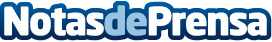 Macaco se suma a la 'Marcha Mundial por el Clima' que tendrá lugar el 29 de noviembre.Macaco actuará en directo desde La Puerta Del Sol en el cierre de la 'Marcha Mundial por el Clima'Datos de contacto:Nota de prensa publicada en: https://www.notasdeprensa.es/macaco-se-suma-a-la-marcha-mundial-por-el_1 Categorias: Música Madrid Ecología Solidaridad y cooperación http://www.notasdeprensa.es